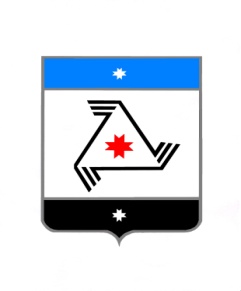 АДМИНИСТРАЦИЯ МУНИЦИПАЛЬНОГО ОБРАЗОВАНИЯ «БАЛЕЗИНСКИЙ РАЙОН»«БАЛЕЗИНО ЁРОС»  МУНИЦИПАЛ КЫЛДЫТЭТЛЭН АДМИНИСТРАЦИЕЗП О С Т А Н О В Л Е Н И Е28.05.2019 г.                                                                                              № 569п. БалезиноОб утверждении административногорегламента по предоставлению муниципальнойуслуги «Прием документов, необходимых для согласования перепланировки и (или) переустройства жилого помещения, а так же выдача соответствующих решений  о согласовании или об отказе»В соответствии с Федеральным законом №210-ФЗ от 27.07.2010 года «Об организации предоставления государственных и муниципальных услуг», с постановлением Правительства Удмуртской Республики от 3 мая 2011 года № 132 «О порядке разработки и утверждения административных регламентов предоставления государственных услуг и исполнения государственных функций по осуществлению регионального государственного контроля (надзора) в Удмуртской Республике», с Градостроительным кодексом Российской Федерации, ПОСТАНОВЛЯЮ:Утвердить административный регламент по предоставлению муниципальной услуги «Прием документов, необходимых для согласования перепланировки и (или) переустройства жилого помещения, а так же выдача соответствующих решений  о согласовании или об отказе» согласно приложению;Постановление Администрации муниципального образования «Балезинский район» от 06.06.2016 года № 829 «Об утверждении административного регламента по предоставлению муниципальной услуги «Прием документов, необходимых для согласования перепланировки и (или) переустройства жилого помещения, а так же выдача соответствующих решений  о согласовании или об отказе» считать утратившим силу; Настоящее постановление и административный регламент по предоставлению муниципальной услуги «Прием документов, необходимых для согласования перепланировки и (или) переустройства жилого помещения, а так же выдача соответствующих решений  о согласовании или об отказе» разместить на официальном сайте Администрации муниципального образования «Балезинский район»;Контроль за исполнением настоящего постановления возложить на заместителя главы Администрации по вопросам строительства и ЖКХ.Глава муниципального образования                                       Ю.В. Новойдарский «Балезинский район» 